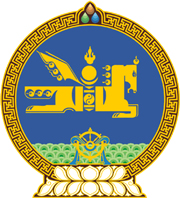 МОНГОЛ УЛСЫН ХУУЛЬ2018 оны 04 сарын 12 өдөр                                                                  Төрийн ордон, Улаанбаатар хотИРГЭНИЙ ХЭРЭГ ШҮҮХЭД ХЯНАН ШИЙДВЭРЛЭХ ТУХАЙ ХУУЛЬД ӨӨРЧЛӨЛТ ОРУУЛАХ ТУХАЙ 	1 дүгээр зүйл.Иргэний хэрэг шүүхэд хянан шийдвэрлэх тухай хуулийн 118 дугаар зүйлийн 118.5 дахь хэсгийн “Энэ хуулийн 67.1.5-д заасан тодорхойлолт, лавлагааг үндэслэн төлбөр гаргуулах хариуцагчийн хөрөнгө, орлого, эд хөрөнгийн эрхийг тодорхой тусган, шийдвэр” гэснийг “Шийдвэр” гэж өөрчилсүгэй.	2 дугаар зүйл.Иргэний хэрэг шүүхэд хянан шийдвэрлэх тухай хуулийн 67 дугаар зүйлийн 67.1.5 дахь заалтыг хүчингүй болсонд тооцсугай.		МОНГОЛ УЛСЫН 		ИХ ХУРЛЫН ДАРГА					         М.ЭНХБОЛД